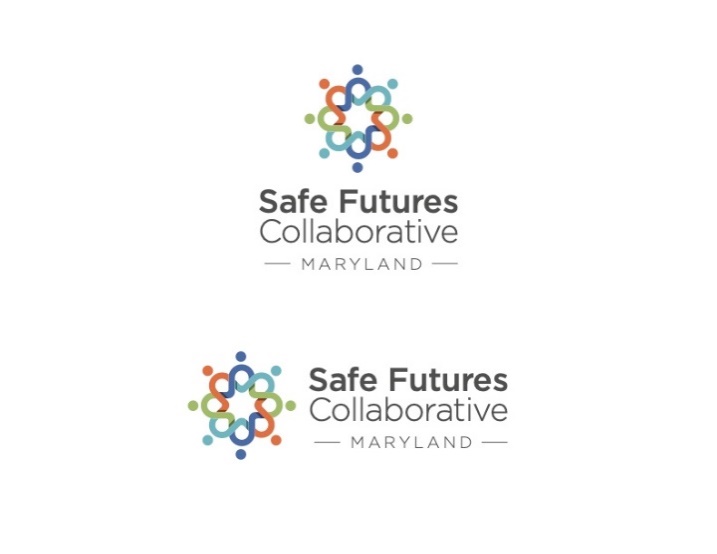 Relational Violence DefinitionsBackgroundThis document is intended to define key relational violence terms used by the Safe Futures Collaborative to help ensure shared language and understanding. Relational violence is any physical, sexual, or psychological harm by someone known to the victim including a current or former partner or spouse. Within the Safe Futures Collaborative, relational violence includes domestic violence, sexual assault, and sex trafficking. Although each form of violence is unique, there is significant overlap between the root causes of each and the challenges/barriers victims and survivors face.  Domestic ViolenceMaryland law defines domestic violence “abuse” as the occurrence of one or more of the following acts between “family or household members”:AssaultAn act that places a person in fear of imminent serious bodily harmAn act that causes serious bodily harmRape or sexual offenseAttempt rape or sexual offenseStalkingFalse imprisonment, such as interference with freedom, physically keeping you from leaving your home or kidnapping you.Sexual AssaultSexual assault is any unwanted or forced sexual act and includes:Rape and attempted rapeUnwanted touching or gropingSexual harassmentUnwanted showing of private partsSexual exploitationChild sexual abuseIncestSexually obscene communications (in person, by phone, texting, email or social networking)Sex TraffickingSex trafficking is a form of modern-day slavery in which individuals perform commercial sex through the use of force, fraud, or coercion.  (National Human Trafficking Hotline)